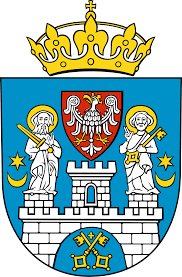                                                                                                       Poznań, dnia  27.12.2023r.                      Monika Danelska                                                                                                         Radna Miasta Poznania                                                                                                                              Pan                                                                                                                              Jacek Jaśkowiak                                                                                                                              Prezydent Miasta Poznania                                                               Interpelacja                 Dotyczy: Połączeń linii komunikacyjnych Szczepankowo- Poznań.W związku ze zgłaszanymi przez mieszkańców uwagami nt. braku połączeń komunikacyjnych Spławie/Szczepankowo a Franowo lub Górny Taras Rataj, proszę o weryfikację siatki połączeń wskazanych obszarów. Po zmianie planowanych tras autobusowych znaczna część mieszkańców została odcięta w tym m.in. młodzież ucząca się od bezpiecznych bezpośrednich dojazdów do m.in. szkół średnich jak chociażby Liceum Mistrzostwa Sportowego czy Zespołu Szkół Ogólnokształcących nr 4. Proszę o rozważenie poszerzenia/zmiany tras. Proszę także o informację, czy jest możliwość stworzenia połączeń minibusowych dla powyższego obszaru.                                                                                                                    Z poważaniem                                                                                                                     Monika Danelska                                                                                                                  Radna Miasta Poznania